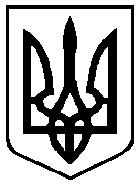 НОВОПЕТРІВСЬКА СІЛЬСЬКА РАДА                  ВИШГОРОДСЬКОГО РАЙОНУ КИЇВСЬКОЇ ОБЛАСТІП’ятдесят друга сесія сьомого скликанняПро надання дозволу на виготовлення технічної документації із землеустрою щодо проведення інвентаризації земельної ділянки 	Розглянувши заяву гр. Бедріної Надії Романівни, керуючись Законом України «Про землеустрій», ст.12 Земельного Кодексу України, ст.26 Закону України «Про місцеве самоврядування в Україні», Постановою «Про затвердження Порядку проведення інвентаризації земель»сільська рада ВИРІШИЛА:1.Надати гр. Бедріній Надії Романівні дозвіл на виготовлення технічної документації із землеустрою щодо проведення інвентаризації земельної ділянки площею 0,0910 га для будівництва та обслуговування житлового будинку, господарських будівель та споруд (присадибна ділянка), що розташована в селі Нові Петрівці Вишгородського району Київської області з винесенням межових знаків в натурі.2.Технічну документацію із землеустрою виготовити відповідно до чинного законодавства.3.Виготовлену технічну документацію із землеустрою подати на затвердження сесії.4. Контроль за виконанням цього рішення покласти на постійну депутатську комісію з питань землеустрою та земельних відносин, будівництва та архітектури.Сільський голова 				                             Р.М. Старенький«30» липня 2019 року                                                    № 1551РІШЕННЯРІШЕННЯ